Керівник курсуАнотація курсуНабуття здобувачами вищої освіти знань і навичок, які дозволять їм творчо мислити, науково обґрунтовувати та практично вирішувати перспективні напрями основи виробництва продуктів оздоровчого призначення та застосування їх у майбутній професійній діяльності.Структура курсуЛітературні джерела Арсеньєва Л.Ю. Технологія ресторанної продукції функціонального призначення: Курс лекцій для студ. спец. 7.0517112 і 7.05170112 «Харчові технології». - К.: НУХТ, 2011. – 137 с.Технологія продуктів харчування функціонального призначення /М.І.Пересічний,М.Ф.Кравченко,Д.В.Федорова,О.В. Кандалей та ін. //за ред. М.І.Пересічного-К: КНТЕУ,2008,-С.280-413.Капрельянц Л.В.Іоргачова К.Г.Функціональні продукти. - Одеса: Друк, 2003-С.159-256.Функциональные продукты питания /В.И.Теплов, Н.М.Белецкая и др.-М: А-Приор, 200-С.19-188 Сирохман І.В., Завгородня В.М. Товарознавство харчових продуктів функціонального призначення.-К.:Центр учбової літератури, 2009.-С.208-513Капрельянц, Л.В. Функціональні продукти : монографія / Л.В. Капрельянц, К.Г. Іоргачова. – О.: Друк, 2003. – 312 с. Юдина, С.Б. Технология продуктов функционального питания / С.Б. Юдина. – М.: ДеЛи-Принт, 2008. – 280 с.  Спиричев, В.Б. Обогащение пищевых продуктов витаминами и минеральніми веществами. Наука и технология / В.Б. Спиричев, Л.Н. Шатнюк, В.М. Позняковский; под общ. ред. В.Б. Спиричева. – 2-е изд., стер. – Новосибирск: Сиб. унив. изд-во, 2005. – 548 с. Сімахіна, Г.О. Технологія оздоровчих харчових продуктів: курс лекцій / Г.О. Сімахіна, А.І. Українець. – К.: НУХТ, 2009. – 310 с. Арпуль, О.В. Технологія ресторанної продукції оздоровчого призначення [Електронний ресурс]: курс лекцій / О.В. Арпуль, О.М. Усатюк. – К.: НУХТ, 2014. – 254 с.Зубар, Н.М. Основи фізіології та гігієни харчування: Підручник / Н.М. Зубар. – К.: Центр учбової літератури, 2010. – 336 с. Теплов, В.И. Функциональные продукты питания. Учебное пособие / В.И. Теплов и др.; под общ. ред. В.И. Теплова – М.: А-Приор, 2008. – 240 с. Пересічний, М.І. Технологія продуктів харчування функціонального призначення / М.І. Пересічний, М.Ф. Кравченко, Д.В. Федотова, О.В. Кандалей та ін. – К.: КНТЕУ, 2008. – 718 с. Бакуменко, О.Е. Технология обогащенных продуктов питания для целевых групп: учебник / О.Е. Бакуменко. – М.: ДеЛи-Принт, 2013. – 287 с.Литвиненко О.А. Виробництво харчових форм білків із насіння олійних культур / О.А. Литвиненко, Ф.Ф. Гладкий, З.П. Федякіна // Наукове видання. – К.: Аграр. Наука, 2016. – 52 с. Політика щодо дедлайнів та перескладання: Роботи, які здаються із порушенням термінів без поважних причин, оцінюються на нижчу оцінку (-20 балів).   Політика щодо академічної доброчесності: Усі письмові роботи перевіряються на наявність плагіату і допускаються до захисту із коректними текстовими запозиченнями не більше 20%. Списування під час контрольних робіт та заліку заборонені (в т.ч. із використанням мобільних девайсів).Політика щодо відвідування: Відвідування занять є обов’язковим компонентом оцінювання, за яке нараховуються бали. За об’єктивних причин (наприклад, хвороба, міжнародне стажування) навчання може відбуватись в он-лайн формі за погодженням із керівником курсу. Оцінювання Остаточна оцінка за курс розраховується наступним чином:Шкала оцінювання студентів:Силабус курсуОСНОВИ ВИРОБНИЦТВА ПРОДУКТІВ ОЗДОРОВЧОГО ПРИЗНАЧЕННЯСтупінь вищої освіти бакалаврОсвітня програма Харчові технологіїНазва кафедри тваринництва та харчових технологійРік навчання: 3. Семестр: 5Кількість кредитів: 6.  Мова викладання: державна Посилання на дистанційний курс http://moodle2.snu.edu.ua/course/view.php?id=5751СІЛЬЧЕНКОКатерина Петрівнастарший викладач кафедри тваринництва та харчових технологійКонтактна інформаціяk.silchenko@snu.edu.ua+380980593751Години(лек. / лаборат.)ТемаРезультати навчанняЗавдання4/10Лекція 1. Структура та стан харчування різних груп населення.Лабораторна робота 1. Вивчення наукових основ створення функціональних харчових продуктів. Ознайомлення та вивчення технології харчових продуктів функціонального призначенняПРН14. Підвищувати ефективність виробництва шляхом впровадження ресурсоощадних та конкурентоспроможних технологій, аналізувати стан і динаміку попиту на харчові продукти.ПРН21. Вміти доносити результати діяльності до професійної аудиторії та широкого загалу з метою донесення ідей, проблем, рішень і власного досвіду у сфері харчових технологій.ПРН24. Здійснювати технологічні, технічні, економічні розрахунки в рамках розроблення та виведення харчових продуктів на споживчий ринок, вести облік витрат матеріальних ресурсів.Тести/питання/виконання завдань6/10Лекція 2. Наукові принципи збагачення харчових продуктів.Лабораторна робота 2. Ознайомлення з принципами складання харчових раціонів. Ознайомлення та вивчення продуктів лікувально-профілактичного та лікувально-дієтичного харчування. ПРН14. Підвищувати ефективність виробництва шляхом впровадження ресурсоощадних та конкурентоспроможних технологій, аналізувати стан і динаміку попиту на харчові продукти.ПРН21. Вміти доносити результати діяльності до професійної аудиторії та широкого загалу з метою донесення ідей, проблем, рішень і власного досвіду у сфері харчових технологій.ПРН24. Здійснювати технологічні, технічні, економічні розрахунки в рамках розроблення та виведення харчових продуктів на споживчий ринок, вести облік витрат матеріальних ресурсів.Тести/питання/виконання завдань6/12Лекція 3. Технологія функціональних зернових і хлібобулочних виробів, молочних продуктів.Лабораторна робота 3. Ознайомлення та вивчення продуктів лікувально-профілактичного та лікувально-дієтичного харчуванняПРН14. Підвищувати ефективність виробництва шляхом впровадження ресурсоощадних та конкурентоспроможних технологій, аналізувати стан і динаміку попиту на харчові продукти.ПРН21. Вміти доносити результати діяльності до професійної аудиторії та широкого загалу з метою донесення ідей, проблем, рішень і власного досвіду у сфері харчових технологій.ПРН24. Здійснювати технологічні, технічні, економічні розрахунки в рамках розроблення та виведення харчових продуктів на споживчий ринок, вести облік витрат матеріальних ресурсів.Тести/питання/виконання завдань6/12Лекція 4. Ознайомлення та вивчення продуктів лікувально-профілактичного та лікувально-дієтичного харчуванняЛабораторна робота 4Вивчення схеми створення функціональних харчових продуктів (ФХП)ПРН14. Підвищувати ефективність виробництва шляхом впровадження ресурсоощадних та конкурентоспроможних технологій, аналізувати стан і динаміку попиту на харчові продукти.ПРН21. Вміти доносити результати діяльності до професійної аудиторії та широкого загалу з метою донесення ідей, проблем, рішень і власного досвіду у сфері харчових технологій.ПРН24. Здійснювати технологічні, технічні, економічні розрахунки в рамках розроблення та виведення харчових продуктів на споживчий ринок, вести облік витрат матеріальних ресурсів.Тести/питання/виконання завдань6/12Лекція 5. Спеціалізоване, лікувально-профілактичне та дієтичне харчування.Лабораторна робота 5 Розробка технологій продуктів лікувально-профілактичного  та дієтичного харчуванняПРН14. Підвищувати ефективність виробництва шляхом впровадження ресурсоощадних та конкурентоспроможних технологій, аналізувати стан і динаміку попиту на харчові продукти.ПРН21. Вміти доносити результати діяльності до професійної аудиторії та широкого загалу з метою донесення ідей, проблем, рішень і власного досвіду у сфері харчових технологій.ПРН24. Здійснювати технологічні, технічні, економічні розрахунки в рамках розроблення та виведення харчових продуктів на споживчий ринок, вести облік витрат матеріальних ресурсів.Тести/питання/виконання завданьВиди оцінювання% від остаточної оцінкиОпитування під час занять – усно 20Теми 1-5 – обговорення теми  40Залік (теми 1-5) – тести40Оцінка вбалахОцінка за університетською диференційованою шкалоюОцінка зауніверситетськоюнедиференційованоюшкалоюОцінка за шкалою ECTSОцінка за шкалою ECTSОцінка вбалахОцінка за університетською диференційованою шкалоюОцінка зауніверситетськоюнедиференційованоюшкалоюОцінкаПояснення90-100ВідміннозарахованоАВідмінно (відмінне виконання лише з незначною кількістю помилок)82-89ДобрезарахованоВДуже добре (вище середнього рівня з кількома помилками)74-81ДобрезарахованоСДобре (в цілому правильне виконання з певною кількістю суттєвих помилок)64-73ЗадовільнозарахованоDЗадовільно (непогано, але зі значною кількістю недоліків)60-63ЗадовільнозарахованоЕДостатньо (виконання задовольняє мінімальним критеріям)35-59НезадовільнонезарахованоFXНезадовільно (з можливістю повторного складання)1-34НезадовільнонезарахованоFНезадовільно (з обов'язковим повторним курсом)«не з’явився»«не з’явився»1. Запис здійснюється у разі відсутності здобувача на заліку та екзамені1. Запис здійснюється у разі відсутності здобувача на заліку та екзамені1. Запис здійснюється у разі відсутності здобувача на заліку та екзамені«усунений»«усунений»2. Запис здійснюється у разі порушення здобувачем встановлених правил внутрішнього розпорядку або морально-етичних норм поведінки на заліку та екзамені 2. Запис здійснюється у разі порушення здобувачем встановлених правил внутрішнього розпорядку або морально-етичних норм поведінки на заліку та екзамені 2. Запис здійснюється у разі порушення здобувачем встановлених правил внутрішнього розпорядку або морально-етичних норм поведінки на заліку та екзамені «не допущений»«не допущений»3. Запис здійснюється у разі відсутності залікової книжки у здобувача під час семестрового контролю3. Запис здійснюється у разі відсутності залікової книжки у здобувача під час семестрового контролю3. Запис здійснюється у разі відсутності залікової книжки у здобувача під час семестрового контролю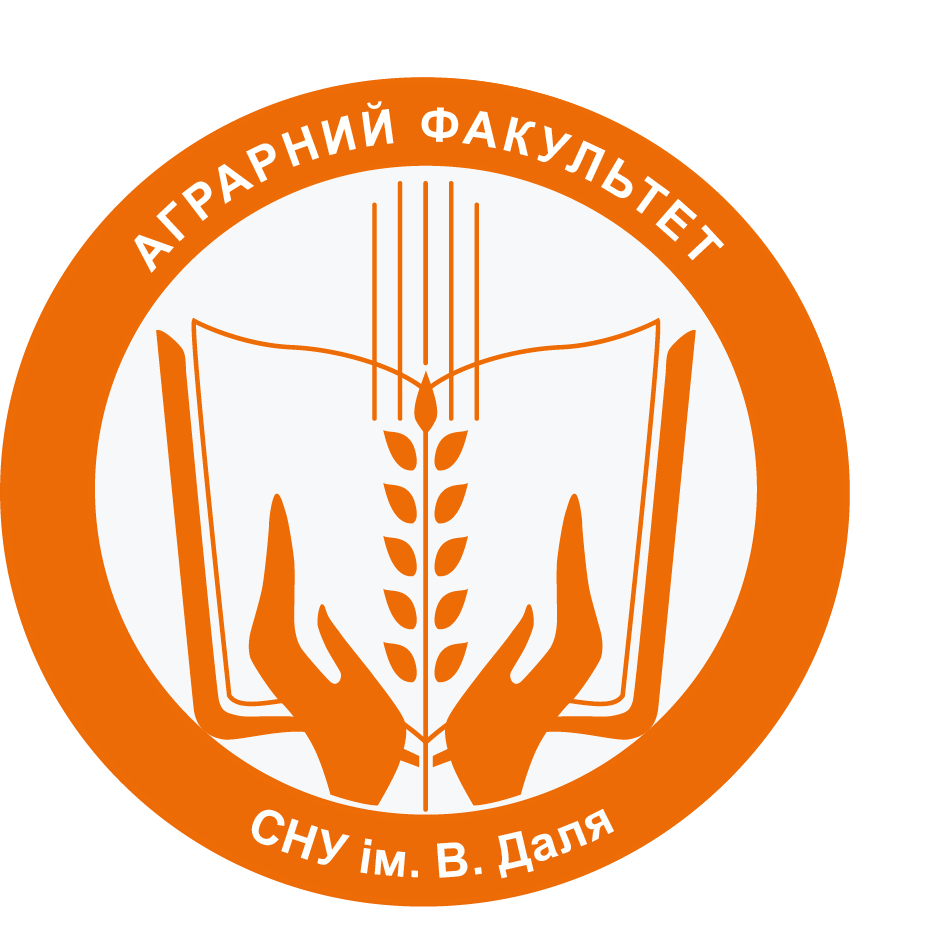 